समुदाय-प्रहरी साझेदारी र समुदायमा सरकारी वकिलवैदेशिक रोजगार ठगी रबैंकिङ कसूरसम्बन्धीछलफल तथा अन्तरक्रियाकार्यक्रमआयोजकःविशेष सरकारी वकिल कार्यालय, काठमाडौँमितिः २०७६/08/04विशेष सरकारी वकिल कार्यालय, काठमाडौँद्वाराआयोजितसमुदाय-प्रहरी साझेदारीरसमुदायमा सरकारी वकिल कार्यक्रम अन्तर्गतवैदेशिक रोजगार ठगी र बैंकिङ कसूरसम्बन्धी छलफल तथा अन्तरक्रिया (२०७६)स्थान : साउथ वेस्टर्न कलेजको सभाकक्ष, टोखा न. पा. -७ धापासी, काठमाडौँ कार्यक्रम मिति		 :	२०७६।०८।०४समयावधि		 : 	३ बजेदेखि ६ बजेसम्म कुल सहभागी संख्या	 : 	३०० जनासहभागीहरु		 :	जनप्रतिनिधि, वैदेशिक रोजगार व्यवसायी, बैक तथा वित्तीय क्षेत्रकाकर्मचारी तथा पदाधिकारीहरु, प्रहरी, सरकारी वकिल, विद्यार्थी रपत्रकार ।परिचय:विश्व बाल दिवस तथा अन्तर्राष्ट्रिय बालअधिकार दिवस, नोभेम्बर २० को दिन देशभरका सरकारी वकिल कार्यालय र प्रहरीको सहकार्यमा देशका विभिन्न स्थानमा समुदाय-प्रहरी साझेदारी तथा समुदायमा सरकारी वकिल कार्यक्रम गर्ने भन्ने महान्यायाधिवक्ताको कार्यालयको परिपत्रानुसार विशेष सरकारी वकिल कार्यालय र महानगरीय प्रहरी परिसर, काठमाडौंबाट काठमाडौंको टोखा नगरपालिका वडा नं ७ स्थित साउथ वेस्टर्न कलेजमा कार्यक्रम सम्पन्न भयो । समुदाय-प्रहरी साझेदारी कार्यक्रमका अध्यक्ष एवं टोखा नगरपालिका वडा नं ७ का अध्यक्ष नरोत्तम राणाको अध्यक्षतामा सो कार्यक्रम भएको थियो ।वैदेशिक रोजगार ठगी र बैंकिङ कसूरमा केन्द्रित सो अन्तरक्रियामा विशेष सरकारी वकील कार्यालयका सहन्यायाधिवक्ता मुरारीप्रसाद पौडेलले सहभागीहरुका प्रश्नको जवाफ दिनुभएको थियो।कार्यक्रमको उद्देश्यअनुसन्धानकर्ता प्रहरी र अभियोजनकर्ता सरकारी वकिलको परिचय समुदायलाई गराउनेसरकारी वकिलले प्रतिनिधित्व र प्रतिरक्षा गर्ने मुद्दाका सम्बन्धमा जानकारी गराउनेविशेष सरकारी वकिल कार्यालयले गर्ने कामकारबाही तथा मुद्दाहरूमा समुदायको भूमिका सम्बन्धमा सचेतना फैलाउनेअपराध नियन्त्रणमा समुदायको भूमिकाका सम्बन्धमा जानकारी प्रदान गर्नेमूलत: वैदेशिक रोजगार ठगी र बैकिङ कसूर मुद्दाका सम्बन्धमा समुदायबाट समस्या, चुनौती र समाधान सम्बन्धमा सुझावहरु प्राप्त गर्ने तथा यससम्बन्धमा भएको कानूनी व्यवस्थासम्बन्धमा जानकारी गराउने ।कार्यक्रममा प्रस्तुत विषय र प्रस्तोताउद्घोषण 				:	शाखा अधिकृत श्री टेकनाथ अधिकारीकार्यपत्र प्रस्तुति			: 	उपन्यायाधिवक्ता श्री सुवासकुमार भट्टराई(वैदेशिक रोजगार सम्बन्धी ठगी र बैंकिङ कसूरबारे सरकारी वकीलको भूमिका र अपेक्षा विषयक कार्यपत्र)सहभागीहरूको जिज्ञासा समाधान	:	सहन्यायाधिवक्ता श्री मुरारीप्रसाद पौडेलमन्तव्य				:	प्रहरी वरिष्ठ उपरीक्षक श्री उत्तमराज सुवेदीसमापन मन्तव्य			:	टोखा न. पा. वडा नं ७ का वडाध्यक्ष नरोत्तम राणासहभागीहरूको तर्फबाट मन्तव्य	:	वैदेशिक रोजगार व्यवसाय संघका उपाध्यक्षहरिबहादुर पाण्डे लगायत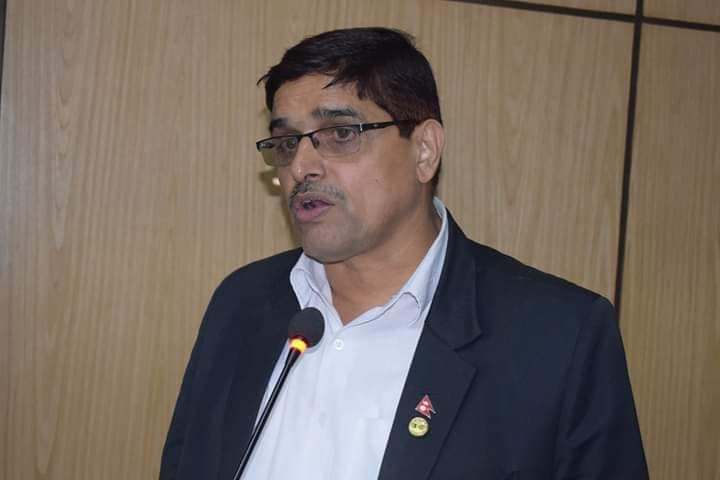 छलफलमा उठेका मुख्य विषयवस्तुहरूवैदेशिक रोजगार ठगीको अनुसन्धान र अभियोजनलाई व्यवस्थित गर्न यथेष्ट प्रशिक्षण आवश्यक। शैक्षिक बेरोजगारको संख्या बढ्दा जनताले वैदेशिक रोजगार र अध्ययनका नाममा जिम्मेवार मानिसहरुबाट नै अनावश्यक दु:ख खेप्नुपरेको अवस्था।वैदेशिक रोजगारलाई ठगी गर्ने धन्दाका रुपमा चिनाउन नहुने,  व्यावसायिक स्वच्छता कायम गर्न सरकार र समुदायबीच उचित समन्वयात्मक अवस्था ल्याउनुपर्ने ।नचिनेको मान्छेले कसैलाई मद्दत गर्दा अनावश्यकरूपमा मुद्दा मामिलामा फस्नुपरेको अवस्था । निर्दोष मानिसलाई पनि मुद्दामा फँसाउने प्रवृत्ति अन्त्य गर्न अनुसन्धानकर्ता र अभियोजनकर्ता सजग रहनुपर्ने ।कार्यपत्र प्रस्तुतिका झलकहरुः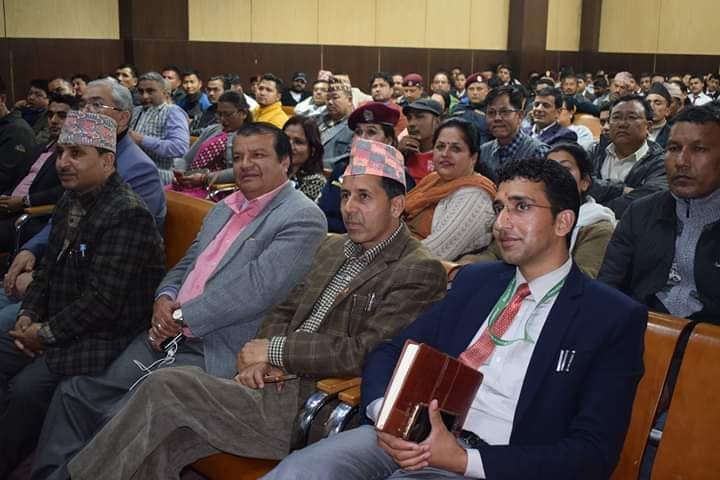 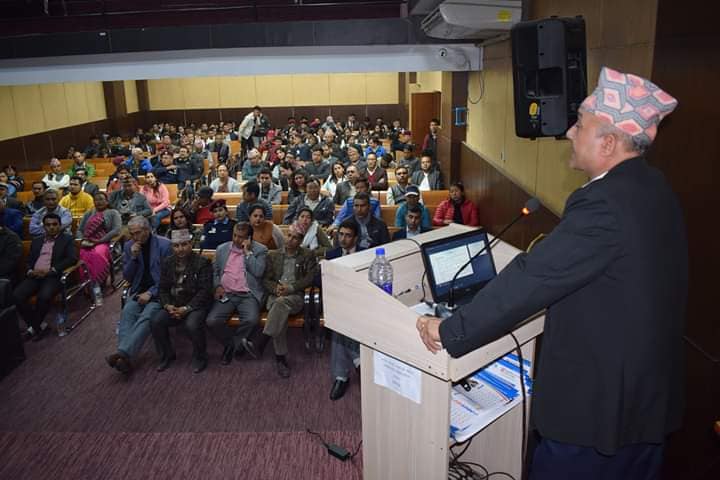 मुख्य उपलब्धिहरूसरकारी वकिल सङ्गठन संरचना र भूमिका सम्बन्धमा स्थानीय बासिन्दालाई जानकारी प्राप्तप्रहरी र सरकारी वकिलले समाजमा अपराध न्यूनीकरण गरी कानूनी राज्य स्थापना गर्न तथा मानव अधिकारको संरक्षणमा खेल्ने भूमिकाका सम्बन्धमा जानकारी प्रदानवैदेशिक रोजगार ठगी र बैंकिङ कसूरसम्बन्धमा जानकारी प्रदानवित्तीय अपराधका प्रवृत्ति र कानूनी व्यवस्था नियन्त्रण सम्बन्धमा विशेष सरकारी वकिल कार्यालयको अनुभव र प्रहरीसँगको समन्वय सम्बन्धमा जानकारी प्रदान ।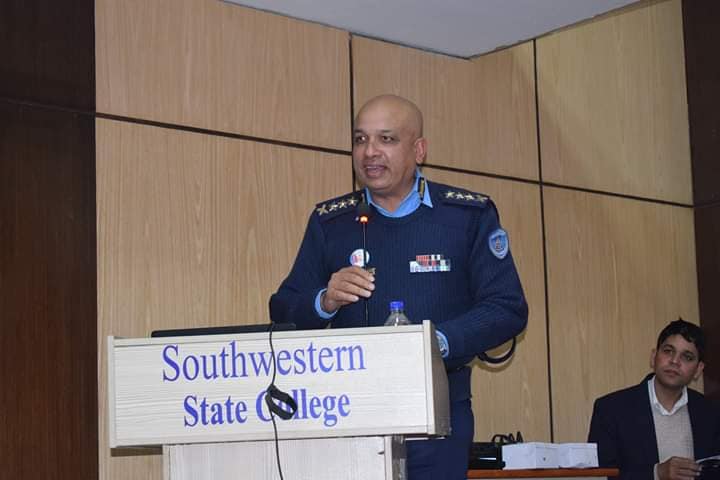 सहभागीका सुझावहरूवैदेशिक रोजगार ठगीमा पढेलेखेका मानिसहरु नै बढी संलग्न रहेको हुँदा यसमा पर्याप्त सावधानी रहनुपर्ने ।अनुसन्धानलाई यथार्थपरक बनाई दोषी देखिएपछि मात्रै अभियोजन गर्ने प्रक्रियामा पुग्नुपर्ने ।देशका सबै ठाउँमा वैदेशिक रोजगार ठगी र बैंकिङ कसूरबारे पर्याप्त छलफल र सचेतना फैलाउनुपर्ने ।दोषीलाई कानूनी कठघरामा ल्याउन यससम्बन्धी अभियोजनलाई प्रभावकारी रुपमा व्यवस्थापन गर्ने । बैंकिङ कसूरमा नयाँ नयाँ प्रवृत्ति देखा परेको हुँदा यसको अनुसन्धान र अपराध नियन्त्रणमा पर्याप्त सजगता अपनाउनुपर्ने ।कार्यक्रमका केही तस्विरहरुः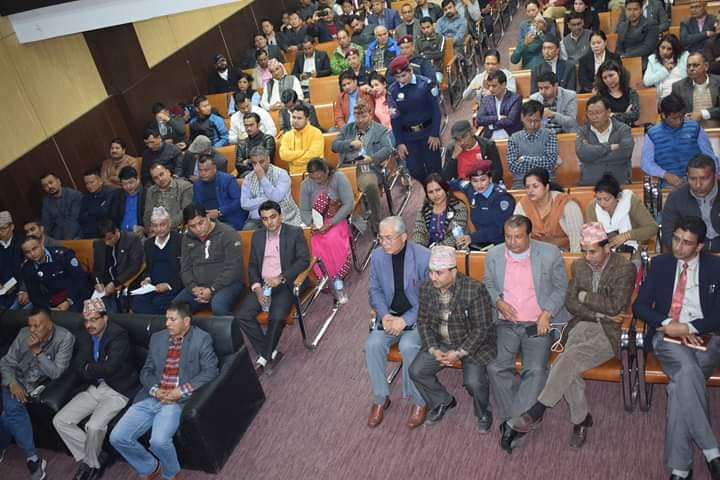 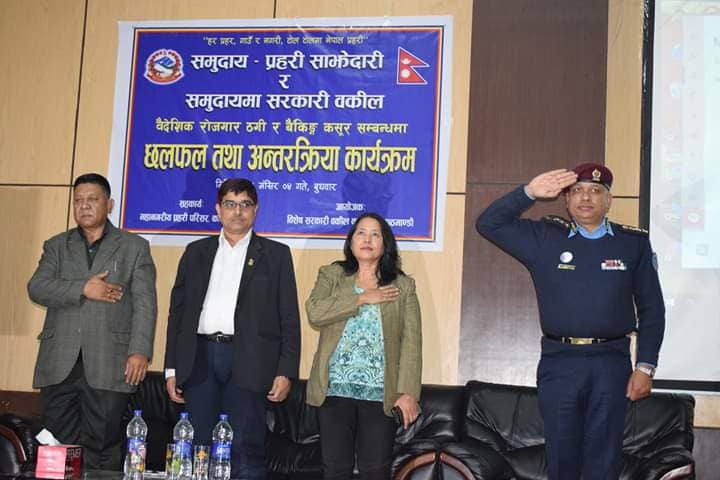 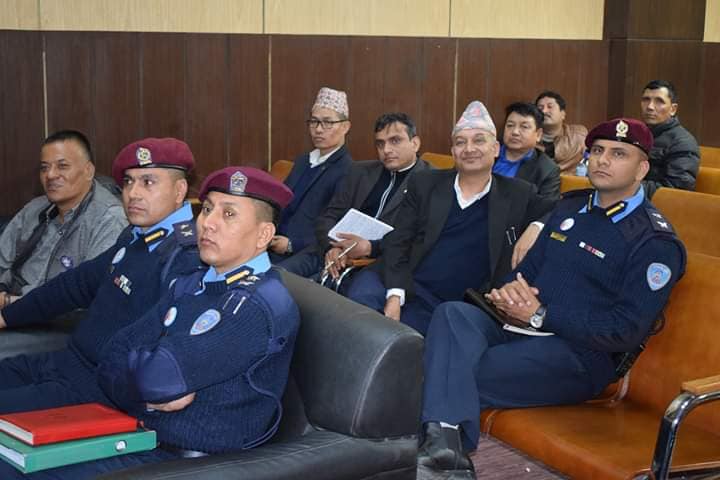 आयोजकको अनुभवप्रहरी र सरकारी वकिलको कार्यसम्बन्धमा सहभागीहरूसँग पर्याप्त जिज्ञासा रहेको पाइयो । अनुसन्धानकर्ता र अभियोजनर्ताले जिम्मेवारी निर्वाहक्रममा  जिम्मेवार भूमिका पूरा गरी पर्याप्त तयारी गर्नुपर्नेसम्बन्धमा सहभागीहरुले जिज्ञासा प्रकट गरेको पाइयो ।कार्यक्रममा वैदेशिक रोजगार व्यवसायी, वित्तीय संस्थाका पदाधिकारीहरु, बैंक तथा वित्तीय संस्थासँग सम्बन्धित तथा पीडित सेवाग्राहीहरुको पर्याप्त सहभागिता रहेको पाइयो ।वित्तीय अपराधसम्बन्धमा विकसित नयाँ प्रवृत्ति विकसित भएसम्बन्धमा अनुसन्धानमा नयाँ पद्धति अपनाई अभियोजनलाई वैज्ञानिक बनाउन पर्याप्त व्यवस्थापन गर्नुपर्ने विषयमा सहभागीहरुको सुझाव रहेको पाइयो ।सहभागीहरूले सक्रियतापूर्वक आफ्नो जिज्ञासा राखेका।वित्तीय कसूरहरु देवानी तथा फौजदारी दुवै दायित्व बहन गर्नुपर्ने किसिमको कसूर रहेको हुँदा बिगो तथा क्षतिपूर्ति निर्धारण र सजाय निर्धारणमा पर्याप्त तालमेल रहनुपर्ने कुरामा सहभागीहरुले सुझाव दिएको पाइयो ।आगामी दिनका लागि सुझावहरुस्थानीय पदाधिकारीहरूलाई देवानी र फौजदारी मुद्दाका सम्बन्धमा पर्याप्त जानकारी प्रदान गर्नुपर्ने।वैदेशिक रोजगारमा शिक्षित व्यक्तिहरुसमेत पीडित भएको देखिदा यस कसूरको सम्बन्धमा स्थानीय तहसम्म पर्याप्त जानकारी मूलक कार्यक्रम सञ्चालन गर्नुपर्ने।सामाजिक सञ्जालको प्रयोग, आफन्त तथा नातागोता र नजिकका व्यक्तिहरुबाट नै ठगिने अवस्था आउने देखिएको हुँदा अदालतमा बकपत्र गर्दा अनुसन्धानको भन्दा फरक व्यहोरा लेखाई मुद्दालाई प्रभावित पार्न सकिने संभावना र साक्षी संरक्षणलगायत विषयलाई उत्तिकै ध्यान दिनुपर्ने देखियो ।स्थानीय निकायका पदाधिकारीहरूमै मुलुकको फौजदारी कानूनका बारेमा न्यून जानकारी भएकाले तिनलाई यथेष्ट जानकारी प्रदान गरिनुपर्ने।सरकारी वकिल र अदालतका कर्मचारीहरू तथा न्यायाधीशहरूको भूमिका छुट्टाछुट्टै रहेकोमा सर्वसाधारण जनतालाई यथेष्ट जानकारी प्रदान गर्ने।अनुसन्धानमा तालिमप्राप्त जनशक्ति बढाउन विशेष ध्यान दिनुपर्ने ।